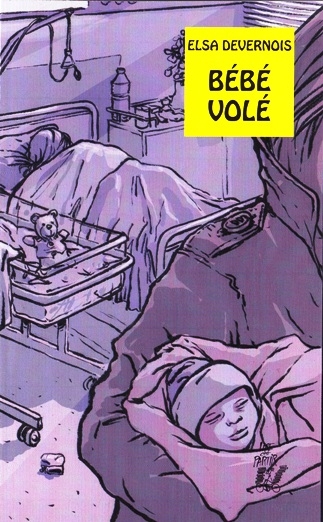   Bébé volé  de Elsa Devernois – Editions Lire c’est partir   Qui raconte l’histoire?A- ClotildeB- JustineC- Chloé Quel est le prénom du bébé disparu? A- IrisB- ValentinC- ClotildeQuelles sont les passions de Clotilde?A- la danse et les romans policiers B- le rap et la peintureC- le rap et les romans policiersQuel signe distinctif porte le bébé disparu? A- un grain de beauté au dessus de la bouche B- une tâche de naissance sur la cuisse gaucheC- un doigt en moins à la main droitePourquoi madame Vauban est-elle un bon informateur?A- parce qu’elle est infirmière à l’hôpitalB- parce qu’elle a travaillé à la réception de la maternitéC- parce que son bébé a aussi disparuQui a enlevé le bébé?A- Madame BerrimonB- Claire ThomasC- Madame Vauban  Bébé volé  de Elsa Devernois – Editions Lire c’est partir   Qui raconte l’histoire?A- ClotildeB- JustineC- Chloé Quel est le prénom du bébé disparu? A- IrisB- ValentinC- ClotildeQuelles sont les passions de Clotilde?A- la danse et les romans policiers B- le rap et la peintureC- le rap et les romans policiersQuel signe distinctif porte le bébé disparu? A- un grain de beauté au dessus de la bouche B- une tâche de naissance sur la cuisse gaucheC- un doigt en moins à la main droitePourquoi madame Vauban est-elle un bon informateur?A- parce qu’elle est infirmière à l’hôpitalB- parce qu’elle a travaillé à la réception de la maternitéC- parce que son bébé a aussi disparuQui a enlevé le bébé?A- Madame BerrimonB- Claire ThomasC- Madame VaubanQUESTION123456TOTALNOTE OBTENUENOTE MAXIMALE22233315QUESTION123456TOTALNOTE OBTENUENOTE MAXIMALE22233315